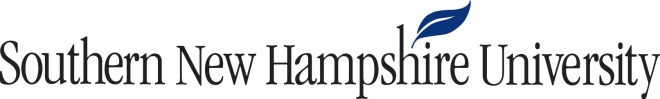 HUM 100Cultures and Artifacts WorksheetComplete this template by replacing the bracketed text with the relevant information.Part 1In the first column, list three cultures you are a part of or that you identify strongly with, and rank them from most to least significant in your life. These can be national, ethnic, religious, regional, or local, and they can include subcultures or groups related to your personal interests.In the second column, identify one representative object for each of the cultures you identify with on your list.In a few words, explain how the cultural object reflects the culture in which it exists. Consider which aspects of culture have relevance for each object: politics, history, religion, social perceptions, technology, media, education, and so on.Part 2To complete the second table, select three reasons for creating an artifact from the resources provided, or provide your own reasons.In the first column, state the reason for creating an artifact.In the second column, provide an example of an artifact that could have been created for the reason presented.In the third column, state whether the artifact was created by an individual or a group, and provide the name(s) of the creator(s).Select one of the artifacts and answer one of the following questions in one to two paragraphs:Do you believe the creator was successful in achieving their purpose? Why or why not?How do think the artifacts and the culture in which they were created influenced each other? Explain.[Insert your one- to two-paragraph response.]Internet.I believe Robert khan achieved their purpose and it evolvedinto another more useful toolever seen. When the internet was created its main purpose was to connect people all over the world built it is now the biggest "mall" ever seen, it has also created employment opportunities for people all over the world. The internet by itself has been a source of income generation,the cryptocurrencies. The world being a "global village" is the greatest achievement of the internet and it has also brought along other sensitive tools with it, by searches one makes the government can protect its country by bypassing over the internet. Culture/SubcultureObjectInfluence of Culture on the ObjectExistence of a superior beingThe BibleThe Bible is the one that shows the evidence about the existence of a superior being. This belief is a culture that has made the Bible be termed as a sacred object.Dressing codeClothesThere have been changes in the way people clothe themselves as time changes. The kinds of clothes are constantly changing. The clothes and their design have been changing and some go to some extremes that are too much. Type of acceptable foodFoodDifferent people have different kinds of foodstuffs or have various and different methods of cooking a specific food. If one is not used to a certain style of food then it will not be easy to make him or her try the different method. ReasonExample of ArtifactCreatorGenerating powerElectricityIt was created by an individual who was known as Ben franklinSelf-defenseGunsIt was created by an individual who was known as Richard GatlingConnectivityInternetIt was created by an individual who was known as Robert E. Kahn